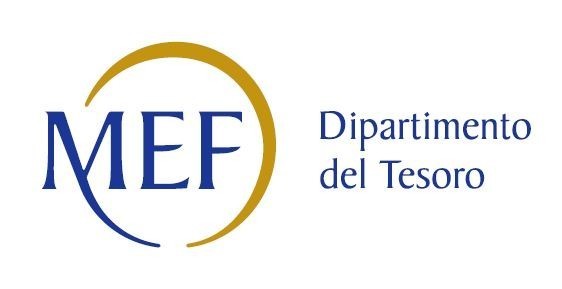 SCHEDE DI RILEVAZIONEPER LA REVISIONE PERIODICA DELLE PARTECIPAZIONIda approvarsi entro il 31/12/2020(Art. 20, c. 1, TUSP)ECOLEGNO BERGAMASCA SRLDati relativi alle partecipazioni detenute al 31/12/2019DATI ANAGRAFICI DELLA PARTECIPATACompilare solo se nel campo “stato di attività della partecipata” è stato indicato che sono in corso procedure di liquidazione volontaria o scioglimento oppure procedure concorsuali. Nell’applicativo le società emittenti azioni o strumenti finanziari in mercati regolamentati e i Gruppi di Azione Locale (GAL) sono individuati mediante elenchi ufficiali.SEDE LEGALE DELLA PARTECIPATA*campo con compilazione facoltativa SETTORE DI ATTIVITÀ DELLA PARTECIPATAIndicare il settore ATECO rappresentativo dell’attività svolta. Nel caso in cui i settori siano più di uno, indicarli in ordine decrescente di importanza. Non è più richiesto indicare il peso di ciascuna attività. La lista dei codici Ateco è disponibile al link http://www.istat.it/it/strumenti/definizioni-e-classificazioni/ateco-2007ULTERIORI INFORMAZIONI SULLA PARTECIPATACompilare il campo solo se nel campo precedente è stato scelto “sì” Compilare il campo solo se in uno dei campi precedenti è stato scelto “sì” # Per la nozione giuridica di “società a partecipazione pubblica di diritto singolare” di cui all’art. 1, comma 4, del TUSP, si veda l’orientamento della Struttura di monitoraggio disponibile sul sito del DT al seguente link:http://www.dt.tesoro.it/export/sites/sitodt/modules/documenti_it/patrimonio_pubblico/patrimonio_pa/Orientamento_del_18_novembre_2019_xSocietx_a_partecipazione_pubblica_di_diritto_singolarex_.pdf## Per la definizione di diritto esclusivo o speciale, si rinvia alle lettere lll) e mmm) del comma 1 dell’art. 3 del D.Lgs. n. 50/2016 (Codice degli appalti). A titolo esemplificativo, non possono essere indicate come riferimento normativo le disposizioni del TUSP, considerato che nessuna di esse attribuisce un diritto esclusivo o speciale. DATI DI BILANCIO PER LA VERIFICA TUSPATTENZIONE: l’applicativo richiede la compilazione esclusivamente di una delle seguenti quattro sotto-sezioni di 
“DATI DI BILANCIO PER LA VERIFICA TUSP”.1. Attività produttive di beni e servizi o Distretti tecnologiciCompilare la seguente sotto-sezione se la “Tipologia di attività svolta” dalla partecipata è: “Attività produttive di beni e servizi” o “Attività di promozione e sviluppo di progetti di ricerca finanziati (Distretti tecnologici)”.2. Attività di HoldingCompilare la seguente sotto-sezione se la “Tipologia di attività svolta” dalla partecipata è: “Attività consistenti nell'assunzione di partecipazioni in società esercenti attività diverse da quella creditizia e finanziaria (Holding)”.3. Attività bancarie e finanziarieCompilare la seguente sotto-sezione se la “Tipologia di attività svolta” dalla partecipata è: “Attività bancarie e finanziarie”.4. Attività assicurativeCompilare la seguente sotto-sezione se la “Tipologia di attività svolta” dalla partecipata è: “Attività assicurative”.QUOTA DI POSSESSO (quota diretta e/o indiretta)Se la partecipazione è diretta o sia diretta che indiretta, inserire la quota detenuta direttamente dall’Amministrazione nella società.Compilare se per “Tipologia di Partecipazione” è stato indicato “Partecipazione Indiretta” o “Partecipazione diretta e indiretta”. Inserire CF e denominazione dell’ultima tramite attraverso la quale la società è indirettamente partecipata dall’Amministrazione.Inserire la quota di partecipazione che la “tramite” detiene nella società.QUOTA DI POSSESSO – TIPO DI CONTROLLOINFORMAZIONI ED ESITO PER LA RAZIONALIZZAZIONECompilare il campo se “Attività svolta dalla Partecipata” precedentemente selezionata è “realizzazione e gestione di opera pubblica ovvero organizzazione e gestione di servizio di interesse generale tramite PPP (Art.4, c.2, lett.c)”.Compilare il campo se “Tipo di controllo” è stato selezionato elemento diverso da “nessuno”.Campo obbligatorio se per “Esito della revisione periodica” è stato selezionato “Razionalizzazione”.*Campo con compilazione facoltativa.Se la partecipazione non è più detenuta alla data di adozione del provvedimento, deve essere compilata, in base alla tipologia di operazione realizzata, una delle schede: PARTECIPAZIONE NON PIÙ DETENUTA - Alienazione della partecipazionePARTECIPAZIONE NON PIÙ DETENUTA - Cessione della partecipazione a titolo gratuitoPARTECIPAZIONE NON PIÙ DETENUTA - Recesso dalla societàPARTECIPAZIONE NON PIÙ DETENUTA – Liquidazione/Scioglimento della societàPARTECIPAZIONE NON PIÙ DETENUTA - Fusione della società (per unione o per incorporazione)Per non appesantire il presente documento, le schede sopra elencate sono state inserite all’interno delle “Schede di rilevazione per la Relazione attuazione piano di razionalizzazione” a cui pertanto si rinvia. NOME DEL CAMPOIndicazioni per la compilazioneCodice Fiscale 02637210168Denominazione EcoLegno Bergamasca SrlData di costituzione della partecipata1998Forma giuridica Tipo di fondazione Altra forma giuridicaStato di attività della partecipataData di inizio della procedura (1)Società con azioni quotate in mercati regolamentati (2)Società che ha emesso strumenti finanziari quotati in mercati regolamentati (ex TUSP) (2)La società è un GAL(2)NOME DEL CAMPOIndicazioni per la compilazioneStatoProvinciaBergamoComuneTreviglioCAP*24047Indirizzo*Via Dalmazia 2Telefono*0363 1970193FAX*Email*ecolegnobergamascasrl@legalmail.itNOME DEL CAMPOIndicazioni per la compilazioneAttività 1E 38.32.3  50%Attività 2E 16.1       50%Attività 3Attività 4NOME DEL CAMPOIndicazioni per la compilazioneSocietà in housePrevisione nello statuto di limiti sul fatturato (3)Società contenuta nell'allegato A al D.Lgs. n. 175/2016Società a partecipazione pubblica di diritto singolare (art.1, c. 4, lett. A) #Riferimento normativo società di diritto singolare (3)La partecipata svolge attività economiche protette da diritti speciali o esclusivi insieme con altre attività svolte in regime di mercato ##Riferimento legislativo, regolamentare o amministrativo con cui si concedono diritti speciali o esclusivi (3)Società esclusa dall'applicazione dell'art. 4 con DPCM (art. 4, c. 9)Società esclusa dall'applicazione dell'art. 4 con provvedimento del Presidente della Regione o delle Prov. Autonome (art. 4, c. 9)Riferimento normativo atto esclusione (4)NOME DEL CAMPOAnno 2019Tipologia di attività svoltaNumero medio di dipendenti 2Numero dei componenti dell'organo di amministrazione1Compenso dei componenti dell'organo di amministrazione50.000Numero dei componenti dell'organo di controlloCompenso dei componenti dell'organo di controlloNOME DEL CAMPO20192018201720162015Approvazione bilancioRisultato d'esercizio102.664111.97467.96515.10211.369NOME DEL CAMPO201920182017A1) Ricavi delle vendite e delle prestazioni1.013.541858.519624.323A5) Altri Ricavi e Proventi            758 39.346    1.771di cui Contributi in conto esercizioNOME DEL CAMPO201920182017A1) Ricavi delle vendite e delle prestazioniA5) Altri Ricavi e Proventi di cui Contributi in conto esercizioC15) Proventi da partecipazioniC16) Altri proventi finanziari C17 bis) Utili e perdite su cambi D18 a) Rettifiche di valore di attività finanziarie - Rivalutazioni di partecipazioniNOME DEL CAMPO201920182017Interessi attivi e proventi assimilatiCommissioni attiveNOME DEL CAMPO201920182017I.1 Conto Tecnico dei rami danni - Premi di competenza, al netto delle cessioni in riassicurazioneI.3 Conto Tecnico dei rami danni - Altri proventi tecnici, al netto delle cessioni in riassicurazione II.1 Conto Tecnico dei rami vita - Premi dell'esercizio, al netto delle cessioni in riassicurazioneII.4 Conto Tecnico dei rami vita - Altri proventi tecnici, al netto delle cessioni in riassicurazioneNOME DEL CAMPOIndicazioni per la compilazioneTipologia di Partecipazione Quota diretta (5)Codice Fiscale Tramite (6)Denominazione Tramite (organismo) (6)Quota detenuta dalla Tramite nella società (7)NOME DEL CAMPOIndicazioni per la compilazioneTipo di controllo NOME DEL CAMPOIndicazioni per la compilazionePartecipazione ancora detenuta alla data di adozione del provvedimentoSocietà controllata da una quotataCF della società quotata controllante (8)Denominazione della società quotata controllante (8)Compilare il campo solo se nel campo “Società controllata da una quotata” è stato scelto “sì”.Se la partecipazione non è più detenuta alla data di adozione del provvedimento non deve essere indicato l’esito della revisione periodica ma deve essere compilata   la scheda   in base alla tipologia della razionalizzazione realizzata. Compilare il campo solo se nel campo “Società controllata da una quotata” è stato scelto “sì”.Se la partecipazione non è più detenuta alla data di adozione del provvedimento non deve essere indicato l’esito della revisione periodica ma deve essere compilata   la scheda   in base alla tipologia della razionalizzazione realizzata. La partecipata svolge un'attività di produzione di beni e servizi a favore dell'Amministrazione?Attività svolta dalla Partecipata Descrizione dell'attivitàQuota % di partecipazione detenuta dal soggetto privato (9) Svolgimento di attività analoghe a quelle svolte da altre società (art.20, c.2 lett.c)Necessità di contenimento dei costi di funzionamento (art.20, c.2 lett.f)Necessita di aggregazione di società (art.20, c.2 lett.g)L'Amministrazione ha fissato, con proprio provvedimento, obiettivi specifici sui costi di funzionamento della partecipata? (art.19, c, 5) (10)Esito della revisione periodica  Modalità (razionalizzazione) (11) Termine previsto per la razionalizzazione (11)Note*